Publicado en Barcelona el 02/02/2016 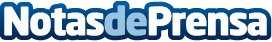 Universidades chinas y Travel Work quieren potenciar el conocimiento de la cultura china entre los españolesChina acoge, de la mano de Travel Work, centenares de jóvenes en busca de un mejor futuro profesional Datos de contacto:Lluís FeliuDirector Marketing636766922Nota de prensa publicada en: https://www.notasdeprensa.es/universidades-chinas-y-travel-work-quieren Categorias: Viaje Educación Cataluña Eventos http://www.notasdeprensa.es